　福井県立大学地域経済研究所  　第28回 アジア経済フォーラム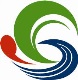 平成２9年6月30日（金）15：00～17：00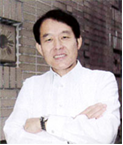 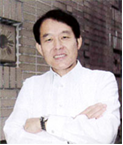 福井県国際交流会館 2階 第1・2会議室無　料　　　　　　　　　　80名15:00  開会挨拶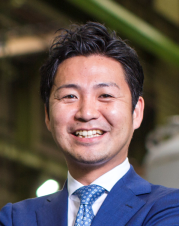 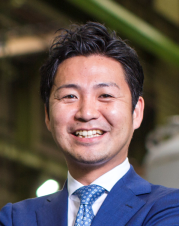   基調講演①「日本中小企業再生の唯一の鍵、グローバル市場～アジアの無限の可能性とこんなに簡単な進出方法があった！～」中小機構国際化支援アドバイザー　澤木 恒則 氏16:00  基調講演②「地方のモノづくりからアジアのMonodzukuri企業へ～35歳のAsian Shokunin の挑戦～」株式会社サンテック 代表取締役社長 青木 大海 氏17:00　閉会【主催】福井県立大学地域経済研究所　【共催】中小企業基盤整備機構北陸本部【後援】ふくい貿易促進機構、福井商工会議所、ジェトロ福井貿易情報センター－　【6／30アジア経済フォーラム】　参加申込書　－福井県立大学 地域経済研究所　大山宛　　　ＦＡＸ　(０７７６) ６１－６０１７　 E-Ｍａｉｌ　keiken@fpu.ac.jp【お問合せ先】　福井県立大学 地域経済研究所　　北出・大山　　TEL (0776) 61-6000(代)＊自動車でお越しの方は、東側臨時駐車場をご利用ください。貴社・貴団体名貴社・貴団体名TEL貴社・貴団体名貴社・貴団体名FAX住所 〒　　－住所 〒　　－住所 〒　　－お名前所属・役職所属・役職お名前E-mailE-mailお名前所属・役職所属・役職お名前E-mailE-mail